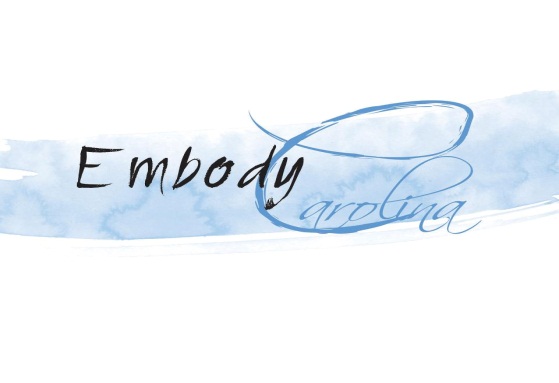 Student Leader Application for 2013-2014 Academic YearAll applications should be submitted by email to Embodycarolina@gmail.com Note: All applicants MUST have completed the Embody training session before submitting an application. Embody meets on Tuesday nights at 7 PM, and applicants must be able to attend these meetings.Name:Email:					Phone number:Year (F/So/J/Sr):Major(s) and Minor(s):In addition to classes, what are you involved with on campus and/or in the community? What are your other commitments for this semester?Please answer the following questions in approximately 250 words or less.Why do you want to be an Embody Carolina peer trainer?Having attended the Embody training, what do you feel are its strengths? What would you change?What does a healthy relationship with food and physical activity mean to you?We would love to expand the Embody program in the next few years. Where do you see the Embody program in 5 years? Do you have any ideas on how to widen the program’s influence and make it available to more people?What personal strengths and skills will you contribute to the Embody team?What personal experiences have you had that will further your contribution as a student leader?How did you hear about Embody?Our committees:Fundraising
Internal Affairs — handling logistics and behind-the-scenes tasks for Embody
Marketing — spreading the word about Embody Carolina and publicizing our events
Partnership/Outreach — getting other organizations involved with Embody’s missionPlease check all boxes that correspond to the committees you may be interested in (descriptions given below).				□ Fundraising Committee				□ Marketing and Outreach Committee□ Internal Affairs Committee□ Partnership and Outreach Committe								Thank you! We will review your application and contact you shortly!